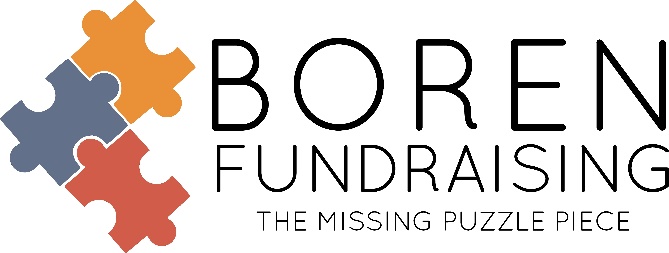 MERAKI JEWELRY FUNDRAISER50% Profit$16 retail/$8 profitPre-Packed by StudentPrizes – for every 10 sold you will receive one for FREENo ReturnsWe Provide the Following for your Fundraising Sale:Brochures, Order Forms, Collection Envelope, Parent Letter, Pre-Packed by StudentSchool PO to Boren Fundraising:  Net 30 days.  RESULTSSchool				# of Sellers		% of Participation 	# of Items sold	Retail		Bixby North Intermediate	44			9%			261			$4,176Childers MS Vocal		15			10%			87			$1,392Stilwell FCCLA			18			38%			60			$960IN HAND BROCHURELike us on Facebook, Boren Fundraising – www.borenfundraising.com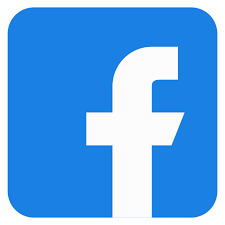 Soni Brown ● Office Manager ●918-688-2675 ● office@borenfundraising.com Dwain Boren ● 918-688-7725 (text only) ● dwain@borenfundraising.comFamily Owned and Operated Since 1972